В МБОУ «Усть-Хайрюзовская СОШ» с 09.12.2019 по 23.12.2019 г. проходит Всероссийская акция «СТОП ВИЧ/СПИД»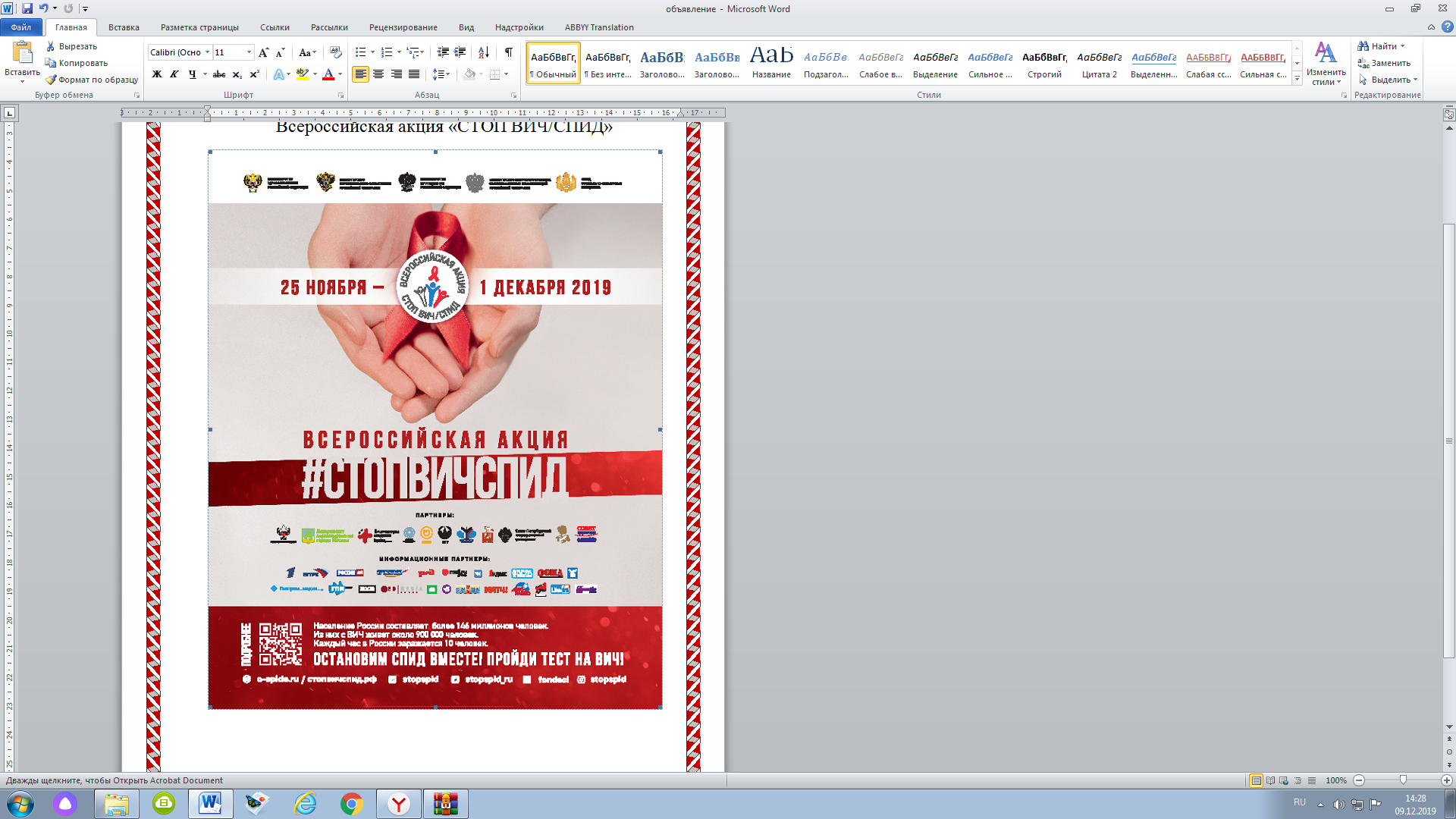 